九江学院成人本科毕业论文（设计）统一格式说明一、设置页面布局（1）纸张A4纸，页面边距：上下边距 2.54 厘米，左右边距 3.17 厘米（2）封面不设置页码。页脚字体为罗马体（Times New Roman）、五号。二、设置标题和正文样式（1）设置标题1样式：字体（中英文黑体三号，加粗）、段落（段前段后各1行，行距1.5倍，居中对齐），用于一级标题（如摘要、绪论）。（2）设置标题2样式：字体（中英文黑体四号）、段落（段前段后各0行，行距1.5倍，左对齐），用于二级标题（如一、研究背景）。（3）设置标题3样式：字体（中英文黑体小四）、段落（段前段后各0行，行距1.5倍，左对齐），用于三级标题（如（一）前台功能需求）。（4） 设置正文样式：中文字体（宋体小四）、英文字体（Times New Roman小四）、段落（首行缩进2字符，段前段后各0行，行距1.5倍，两端对齐），用于论文正文格式。三、符号编号说明（1）公式应另起一行并居中书写，一行写不完的长公式，最好在等号处或在运算符号处转行。四、页面底部留白说明论文正文除每章结尾页外，其他页底部不能留空行，如果有图片不好处理的话，就将图片后面的文字前移填满空行。五、图表说明（1）图表中文字：中文字体（宋体五号）、英文字体（Times New Roman五号）；图名/表名字体：中英文字体（楷体，五号）。（2）图中文字必须清晰，不可使用阴影或特殊图片样式；表格必须边框线俱全，不可使用特殊表格样式。（3）图和表均居中显示，图名位于图的下方；表名位于表的上方。（4）表中文字较短时，请使用水平和垂直均居中；若表中描述性文字较长，或者为长句时，请使用水平居左，垂直居中。（5）只要使用图或表，正文中必见图和表的引用。例：如图1-1所示、如表1-1所示。同一章节中，图和表独立编号，互不影响。（6）图名和图必须同页；表名和表必须同页。（7）表若跨页，必须在表的右上方标注为续表1-1（楷体，五号），同时，将表的标题行重复。六、毕业论文（设计）的装订 封面（学校统一）→摘要（中文）→摘要（英文）→目录→ 正文→（注释、附录）→参考文献→致谢→郑重声明附件1：九江学院成人本科学术毕业论文（设计）模板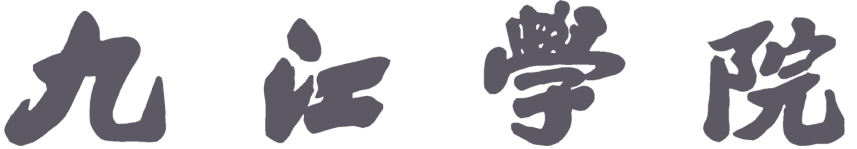 JIU JIANG UNIVERSITY毕 业 论 文题    目 论完善个人所得税制度XXXXXXX与XXX实现                     英文题目 The Consummation Of The Tax of XXXXXXX              院    系         继续教育学院       专    业         ************       姓    名            ******          年    级            2***级              指导教师            ******          二零二X年X月摘  要税收关系向来是“官民争财”的特殊领域，尤其表现在个人所得税方面。作为国家聚集财政收入，调控公平分配的一个税种，其征收范围涉及工资薪金、劳务、稿酬、个体户收入、承包收入、财产转让等10余种收入，与百姓的利益息息相关，而个人所得税在增加财政收入，调节个人收入方面起到了一定的作用。随着我国经济体制改革的不断推进，市场经济的建立和完善经济水平和综合国力的明显提高，现行个人所得税运行机制逐步显露出税制模式不科学，税制设计不合理，征管制度不严密等缺陷。作为对策，国家首先应当考虑各地经济发展的差异性,并且适当充分发挥中央与地方征管的积极性。其次征税额度既要稳定又要适时调整。最后是促进个人所得税法制化，国家控制个人所得税法的统一制定权,维护税法的统一性。【关键词】：个人所得税；缺陷；完善AbstractThe field of Taxation is that of " competing profit between the officials and the civilians ", and especially in individual income tax. Operating mechanism still has active individual income tax of our country waiting for perfect aspect urgently: Science , tax system design for instance , tax system pattern insufficient reasonableness no very much , collection and administration system is not closeness enough waiting for a defect. Difference thinking that the country ought to consider everywhere economic growth first as countermeasure, article, appropriate enthusiasm bringing central authority and local collection and administration into play sufficiently. The forehead spends secondary tax collection now that essential points is stable will again adjust at the right moment. Be to boost individual income tax institutionalizing finally, the country controls the Individual Income Tax Law unification working out right, unitarity defending a law of tax. The article surrounds this three aspect in proper order.Key words: Individual Income Tax; Defect; Consummation目  录摘  要	IAbstract	II引  言	(1)第一章 现状的评议一、个税所占比重过低	(2)二、个税法律体系不完善	(2)三、个税现行税制有欠公平	(2)四、个税费用先行扣除不妥	(2)五、纳税人意识有待提高	(2)六、纳税人意识有待提高	(3)第二章 完善与对策一、构建完整的调节个人收入分配税收体系	(4)二、改采用单一超额累进制税率，实现公平分配	(4)三、改革个税计税模式	(4)四、充分调动地方税务行政机关的主动性	(4)五、相关配套制度建设	(4)结论	(7)参考文献	(8)致  谢	(9)引  言个人所得税是指在中国境内有住所，或者虽无住所但在境内居住满一年，以及无住所又不居住或居住不满一年但有从中国境内取得所得的个人。包括中国公民、个体工商户、外籍个人等。个人所得税（以下简称“个税”），作为国家聚集财政收入，调控公平分配的一个税种，其征收范围涉及工资薪金、劳务、稿酬、个体户收入、承包收入、财产转让等10余种收入，与百姓的利益息息相关。在改革开放初期，我国提出“效率优先、兼顾公平”收入分配的指导方针，旨在增加国民财富总量和国家经济实力，效率成为第一位的问题。但是，效率提高、国家经济实力增强的同时，社会公平问题也凸现出来。收入差距拉大、贫富悬殊、社会资源分配不公，已经成为影响社会稳定和谐的重大问题。目前，中国的基尼系数已达0.47，已经超过国际警戒线，在亚洲仅次于菲律宾，并超过了所有的欧洲国家[1]。学者们指出我国目前基尼系数处于倒U形曲线的上升阶段，收入差距客观上还有继续扩大的趋势，未来几年社会将面临更严重的分配不公平。根据经济学的解释，基尼系数指在全部居民收入中用于不平均分配的百分比，数值越大，说明收入分配越不公平。社会公平问题成为我国目前应突出解决的问题。应当认为，修改个人所得税法，正是由效率追求为主导转而兼顾公平与效率的价值目标推动的结果。我国“十五”计划《纲要》提出：要完善个人所得税，开征遗产税；要保护合法收入，调节过高收入，取缔非法收入，防止收入分配差距的过份扩大；要为建立稳定的社会保障体系提供强有力的保证。这从根本上指明了税收调节的方向、方式和方法，我们应当据此推进税费改革，健全税收制度，进一步强化税收调节、收入分配的功能。本文以此为内容展开讨论。第一章 现状的评议在切入个税改制主题之前，要先了解一下我国个人所得税的现状。据统计，近年来，个人所得税收入逐年大幅增长，地位不断上升，。。。。。。一、个税所占比重过低另据统计，1994-2001年8年间，我国个人所得税收入增长迅速，表现在收入额增长较快和在财政收入中所占的比重上升”，。。。。。。另据统计，1994-2001年8年间，我国个人所得税收入增长迅速，表现在收入额增长较快和在财政收入中所占的比重上升”，。。。。。。另据统计，1994-2001年8年间，我国个人所得税收入增长迅速，表现在收入额增长较快和在财政收入中所占的比重上升”，。。。。。。二、个税法律体系不完善税收执法有欠偏颇。税收法律是行政执法为主的法律,有的地方以发展地方经济和吸引人才为借口,。。。。。。三、个税现行税制有欠公平开征个人所得税的目的之一，就是通过征收税款来对。。。。。。论文中所有的图表都应有图表名称并编号，且在图表下注明来源，图表编号形式为“图 n-m”（第 n 章图 m）或“表 n-m”（第 n 章表 m）。正文中表序号与图序号是按照章节独立编号的，比如第二章的图序号为图 2-1、图 2-2 等，表序号为表 2-1、表2-2 等。示例：个人所得税示例图片，如图1-1所示。四、个税费用先行扣除不妥各国个税的计入方法有别。在我国，个人所得税实行的是净所得。。。。。。五、纳税人意识有待提高美国有句俗谚：“每个人都有偷税的倾向。”在现实生活中，许多纳税人。。。。。。，图1-1 个人所得税示例图片（此为示例，内容与图名不一致）六、纳税人意识有待提高美国有句俗谚：“每个人都有偷税的倾向。”在现实生活中，许多纳税人。。。。。。，第二章 完善与对策从世界各国个人所得税制的改革趋势和我国现行个人所得税制的运行实际来看，笔者认为，完善我国的个人所得税制，应从以下几个方面入手：一、构建完整的调节个人收入分配税收体系国家税收是以个人所得税制为主体。。。。。。二、改采用单一超额累进制税率，实现公平分配综合所得税制是指，归属于同一纳税人。。。。。三、改革个税计税模式我们主张，应当采取分税制和综合税制相结合。。。。。。四、充分调动地方税务行政机关的主动性各级税务机关要大力加强制度建设，抓紧制订政务公开办法，。。。。。。才能从根本上发挥地方税权作为地方税体系动力源的作用。 （一）税收立法权与税法调整权的划分一个完善的地方税体系应完全拥有税法的调整权和税制的执行权，。。。。。（二）实行适度分权的关键在于正确把握分权的“度”一定时期地方政府能享受多大的税收立法权和税法调整权。。。。。（三）适度分权是一个渐进的过程根据现行分税制的基本模式，中央税。。。。。。五、相关配套制度建设相关配套制度主要有：（1）建立个人财产登记制，界定个人财产来源的合法性及合理性，将纳税人的财产收入显性化。（2）实行并完善储蓄存款实名制，这将在一定程度上克服和解决税源不透明、不公开、不规范问题。（3）论文中所有的图表都应有图表名称并编号，且在图表下注明来源，图表编号形式为“图 n-m”（第 n 章图 m）或“表 n-m”（第 n 章表 m）。正文中表序号与图序号是按照章节独立编号的，比如第二章的图序号为图 2-1、图 2-2 等，表序号为表 2-1、表2-2 等。示例：个人所得税示例表，如表2-1所示。表2-1 个人所得税示例表（此为示例，内容与表名不一致）（4）实行居民身份证号码与纳税人号码固定终身化制度，并在条件具备时实行金融资产实名制，为税务机关掌握个人收入创造有利条件。（5）强化纳税人自我申报制度，建立代扣代缴和自行申报相结合的征管模式。  （6）强化纳税人自我申报制度，建立代扣代缴和自行申报相结合的征管模式。        （7）强化纳税人自我申报制度，建立代扣代缴和自行申报相结合的征管模式。        （8）论文中所有的图表都应有图表名称并编号，且在图表下注明来源，图表编号形式为“图 n-m”（第 n 章图 m）或“表 n-m”（第 n 章表 m）。正文中表序号与图序号是按照章节独立编号的，比如第二章的图序号为图 2-1、图 2-2 等，表序号为表 2-1、表2-2 等。示例：健康资讯表结构如表2-2所示。表2-2 健康资讯表（此为示例，内容与表名不一致）续表2-2 健康资讯表总之，随着我国社会主义市场经济体制的发展。。。。。。结论应当指出，税收对个人收入的调节不是万能的，从根本上讲，居民个人收入分配不公，其原因是分配制度的不合理，税收只能起到事后调节的作用，它并不能重新改变收入分配的格局。问题的关键是要完善和规范初次分配。同时，居民收入中有“白色”收入、“灰色”收入和“黑色”收入之分。税收只能对合法收入进行调节，而不能对非法收入进行调节，后者不属于收入再分配的范畴。我们知道，从学理上说，税法是宏观调控法，它是一个综合法律部门，它跨越了宪法、行政法、民法、经济法、刑法、国际法，是全方面、多角度，多部门、多学科的综合法律部门。同样的，税收关系也是多部门、多层次、立体化的社会领域，税收改制关系到社会的方方面面，可以这么说，税制的边际配套制度的建立健全尤其显得重要。化用一句话就是，“税制改革在税外”，税制改革，任重道远。参考文献[1]  蔡昌.税务风险防范、化解与控制[M].北京：机械工业出版社.2007.56~60[2]  陈企盛.小企业纳税实务[M].北京：中国纺织出版社.2007.56~60[3]  杜莉.中国税制[M].上海：复旦大学出版社.2006.56~60[4]  高允斌.个人所得税最新政策解析[M].大连：东北财经大学出版社.2006.56~60[5]  戈登.投资学基础.季冬生，李向科译[M].北京：电子工业出版社.2003.56~60[6]  雷建.新个人所得税实务操作与筹划技巧[M].北京：经济科学出版社.2006.56~60[7]  李薇薇.个人所得税[M].北京：中国检察出版社.2004.56~60[8]  娄仲.个人所得税纳税实务[M].河南：河南大学出版社.2002.56~60[9]  罗森.财政学.第六版.赵志耘译[M].北京：中国人民大学出版社.2003.56~60[10] 乔挚东.个人所得税管理办法[M].北京：当代税务出版社.2005.56~60[11] 王春如.企业涉税业务全程操作指南[M].北京：企业管理出版社.2006.56~60[12] 王虹.纳税筹划[M].北京：清华大学出版社.2006.56~60[13] 杨紫烜.经济法[M].北京：北京大学出版社.2000.56~60[14] 翟继光.个人所得税政策解析与案例分析[M].北京：中国经济出版社.2005.[15] 翟继光.中华人民共和国企业所得税法[M].上海：立信会计出版社.2007.[16] 张正军.个人所得税实务全书[M].北京：北京大学出版社.2005.致  谢简述自己通过设计的体会，对在完成课题设计研究过程中给予指导和帮助的导师、校内外专家、实验技术人员、同学等表示谢意。郑重声明(居中设为标题1。宋体三号加粗。下空一行。单独编页。落款亲笔签名。)本人的毕业论文(设计)是在指导老师的指导下独立撰写并完成的，毕业论文没有剽窃、抄袭、造假等违反学术道德、学术规范的行为，本人保证没有知识产权争议，并愿意承担由此而产生的法律责任，特此郑重声明。                      毕业论文(设计)作者（签名：不准打印）：                                                 年    月     日列名类型主键/外键可否为空备注说明IDvarchar(30)主键否代理主键，自增adminNamevarchar(30)N/A否管理员名字，不可修改adminPasswordvarchar(30)N/A否管理员密码adminSexvarchar(30)N/A是管理员性别adminEmailVarchar(30)N/A是管理员邮箱列名类型主键/外键可否为空备注说明documentIDint(30)主键否代理主键，自增documentTitlevarchar(30)N/A是文档标题，不可修改documentContentlongtextN/A是文档内容，可修改praiseNumint(30)N/A是点赞数collectNumint(30)N/A是收藏数